      Artes Visuales                                            7º Básico / Profesora M. Arias Y.Guía Nº 1: Planos VisualesUnidad 2: Espacios de difusión de las artes visuales y fotografíaObjetivo: Identificar los diversos planos visuales y angulaciones usados en el lenguaje audiovisual.Instrucciones: En este archivo solamente puedes editar las secciones autorizadas en color celeste. Para que puedas hacerlo, al abrir el archivo debes ir a barra superior, en VISTA pinchar botón EDITAR DOCUMENTO, podrás completar tu trabajo. Lee los contenidos y completa la tabla de la pauta de trabajo.Dentro de lo posible, saca las fotografías solicitadas dentro de tu casa, o bien selecciona desde Internet las imágenes según el plano requerido.Además, completa la tabla de Autoevaluación.No alteres en orden de la pauta de trabajo, y cuida la calidad visual de las imágenes (Proporciones y nitidez).Envía este archivo al correo: profemirthapeumayen2020@gmail.com En asunto del correo, consigna tus datos de la siguiente forma: Planos visuales/tu nombre/Curso/ PeumayenTienes plazo hasta lunes 30 de marzo (23:59 hrs.)Puedes hacer consultas a este correo en horarios oportunos.Contenidos: Qué son: Los planos visuales corresponden a una selección de elementos (Personas, ambientes, objetos) que aparecen con mayor o menor importancia en un encuadre. Además, en éstos intervienen los ángulos o perspectivas desde donde se capturan los elementos. Cómo se clasifican: Los planos visuales se clasifican en Plano detalle (PD), Primerísimo Primer Plano (PPT), Primer Plano (PP); Plano Medio Corto (PMC), Plano Medio (PM); Plano Medio Largo (PML), Plano Americano (PA); Plano Entero (PE); Plano General (PG), Gran Plano General (GPG).Dependiendo de la ubicación de la cámara, los planos se clasifican en: Normal (De frente), Picado (Desde arriba), Contrapicado (Desde abajo), Cenital y Nadir.Observa las imágenes a continuación para que comprendas de mejor forma la clasificación de los planos visuales.Fuentes que puedes consultar:https://www.viajarbuceando.com/tipos-de-planos-cine-videosub/https://todotetris.files.wordpress.com/2016/05/presentaciocc81n-fotogracc81fia.pdf Actividad: Considerando la clasificación de los planos visuales, completa la columna insertando fotografías propias o imágenes de Internet. Básate en los ejemplos de cine que están en cada tipo de plano. OJO: Trata de que el ángulo sea en perspectiva normal o de frente para que yo pueda visualizar que has entendido la diferencia entre los planos. *Si quieres profundizar en los planos de los ejemplos, se adjunta el título de las películas de cine arte y entretención.  Recomendación: Graba las fotos propias o de Internet como imágenes. En ese espacio arma una carpeta, y desde allí insértalas en este archivo. Para ello, debes ir a la barra superior y pinchar INSERTAR, aparecerá IMÁGENES y busca tu carpeta, ábrela y selecciona la imagen que necesitas insertar. También se puede hacer directamente desde Internet, pero las imágenes se insertan en el tamaño original, por lo que debes ajustarla a la celdilla que es menor en dimensiones. Clasificación Planos Visuales.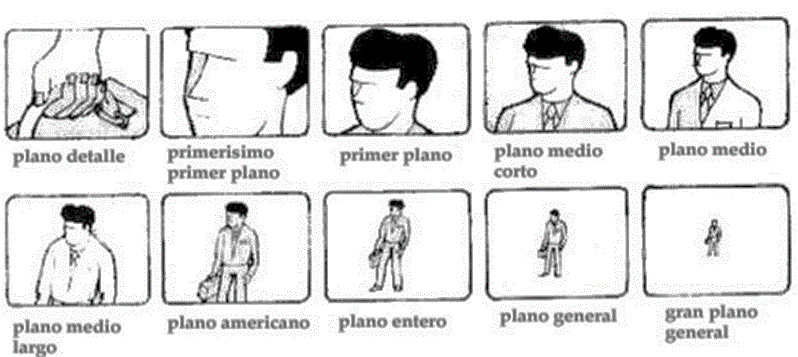 Clasificación de planos visuales por ángulo o perspectiva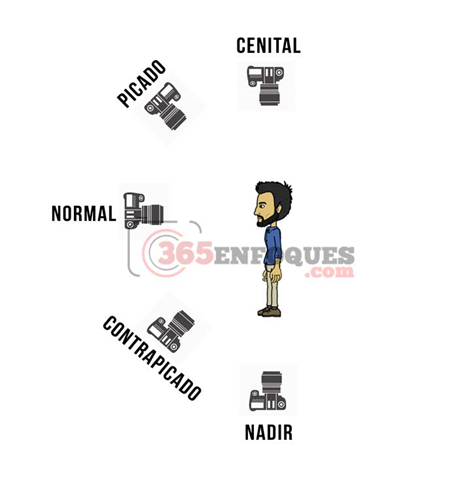 Clasificación Planos VisualesClasificación Planos VisualesClasificación Planos VisualesClasificación Planos Visuales Completa Nombre y curso  Completa Nombre y curso  Completa Nombre y curso  Completa Nombre y curso TiposEjemplo películasEjemplo películasInserta en esta columna tus imágenes que representen el plano visual que se solicita.Plano Detalle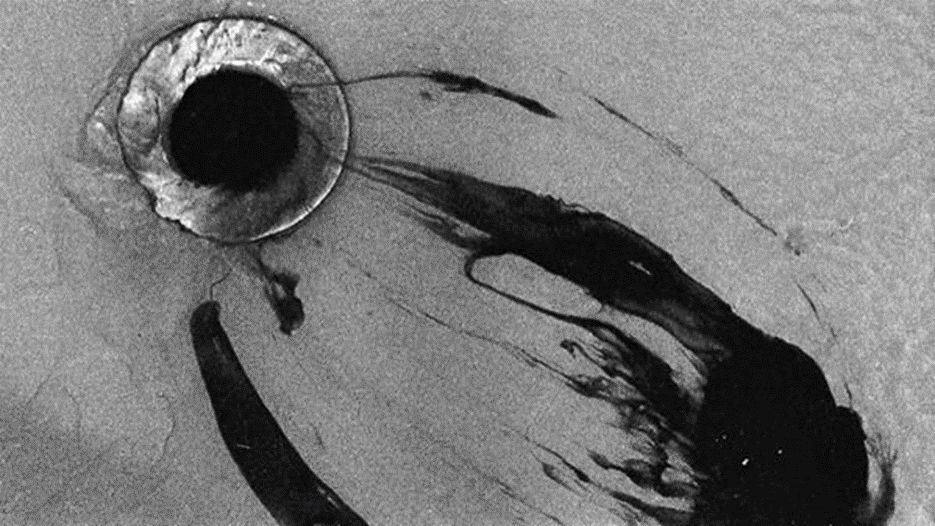 Inserta imagenPrimerísimo Primer Plano (PPT)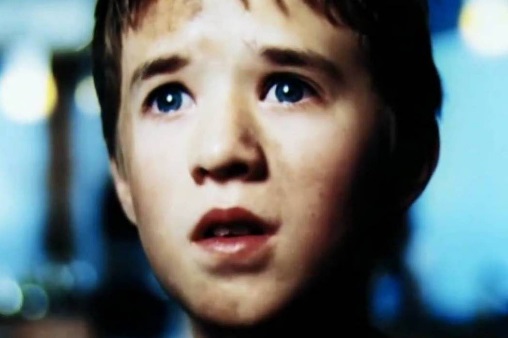   Inserta imagenPrimer Plano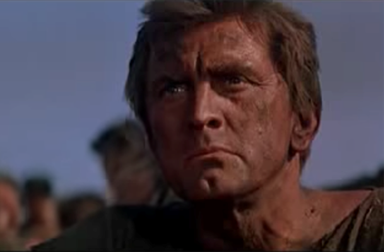   Inserta imagenPlano Medio Corto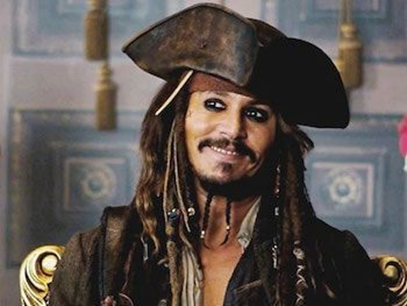   Inserta imagenPlano Medio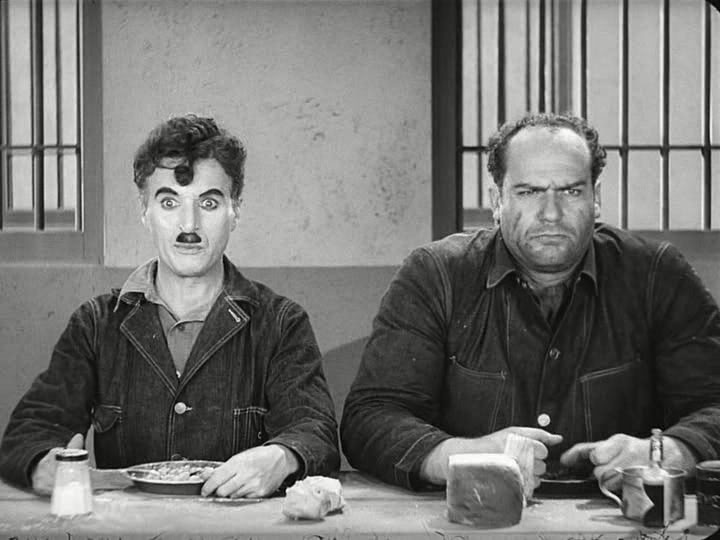   Inserta imagenPlano Medio Largo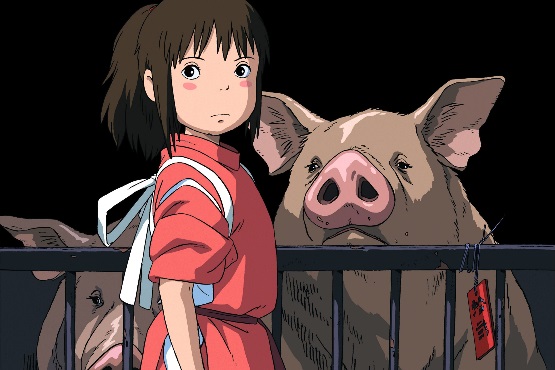   Inserta imagenPlano Americano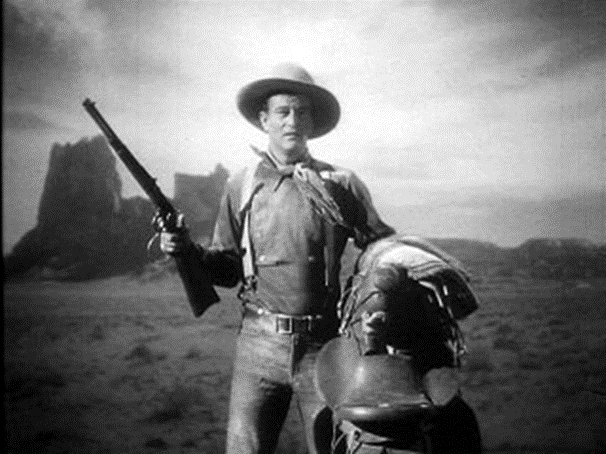   Inserta imagenPlano Entero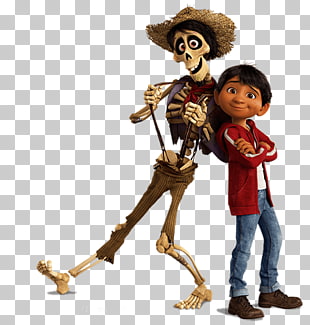   Inserta imagenPlano General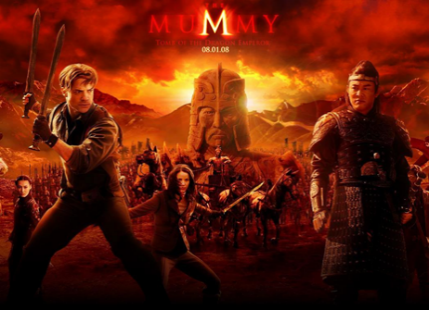   Inserta imagenGran Plano General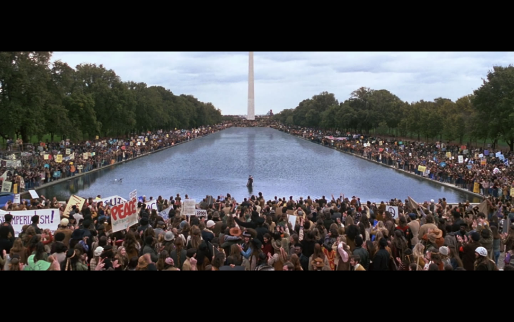   Inserta imagenListado de películasPlano Detalle: Psicosis / Director Alfred Hitchcock /1960Primerísimo Primer Plano: Inteligencia Artificial / Director: Steven Spielberg /2001Primer Plano: Espartaco / Stanley Kubrick / 1960Plano Medio Corto: Los piratas del Caribe: la maldición del Perla Negra / Gore Verbinski / 2003Plano Medio: Tiempos modernos / Charles Chaplin / 1936Plano Medio Largo: El viaje de Chihiro / Hayao Miyazaki / 2001Plano Americano: Río bravo / Howard Hawks / 1959Plano Entero: Coco / Lee Unkrich / 2017Plano General: La momia: La tumba del emperador dragón (3) / Rob Cohen / 2008Gran Plano General: Forrest Gump / Robert Zemeckis / 1994Listado de películasPlano Detalle: Psicosis / Director Alfred Hitchcock /1960Primerísimo Primer Plano: Inteligencia Artificial / Director: Steven Spielberg /2001Primer Plano: Espartaco / Stanley Kubrick / 1960Plano Medio Corto: Los piratas del Caribe: la maldición del Perla Negra / Gore Verbinski / 2003Plano Medio: Tiempos modernos / Charles Chaplin / 1936Plano Medio Largo: El viaje de Chihiro / Hayao Miyazaki / 2001Plano Americano: Río bravo / Howard Hawks / 1959Plano Entero: Coco / Lee Unkrich / 2017Plano General: La momia: La tumba del emperador dragón (3) / Rob Cohen / 2008Gran Plano General: Forrest Gump / Robert Zemeckis / 1994Listado de películasPlano Detalle: Psicosis / Director Alfred Hitchcock /1960Primerísimo Primer Plano: Inteligencia Artificial / Director: Steven Spielberg /2001Primer Plano: Espartaco / Stanley Kubrick / 1960Plano Medio Corto: Los piratas del Caribe: la maldición del Perla Negra / Gore Verbinski / 2003Plano Medio: Tiempos modernos / Charles Chaplin / 1936Plano Medio Largo: El viaje de Chihiro / Hayao Miyazaki / 2001Plano Americano: Río bravo / Howard Hawks / 1959Plano Entero: Coco / Lee Unkrich / 2017Plano General: La momia: La tumba del emperador dragón (3) / Rob Cohen / 2008Gran Plano General: Forrest Gump / Robert Zemeckis / 1994Listado de películasPlano Detalle: Psicosis / Director Alfred Hitchcock /1960Primerísimo Primer Plano: Inteligencia Artificial / Director: Steven Spielberg /2001Primer Plano: Espartaco / Stanley Kubrick / 1960Plano Medio Corto: Los piratas del Caribe: la maldición del Perla Negra / Gore Verbinski / 2003Plano Medio: Tiempos modernos / Charles Chaplin / 1936Plano Medio Largo: El viaje de Chihiro / Hayao Miyazaki / 2001Plano Americano: Río bravo / Howard Hawks / 1959Plano Entero: Coco / Lee Unkrich / 2017Plano General: La momia: La tumba del emperador dragón (3) / Rob Cohen / 2008Gran Plano General: Forrest Gump / Robert Zemeckis / 1994PAUTA DE  AUTOEVALUACIÓNPAUTA DE  AUTOEVALUACIÓNPAUTA DE  AUTOEVALUACIÓNPAUTA DE  AUTOEVALUACIÓNConsiderando los requerimientos solicitados en esta guía, cómo evaluarías tu desempeño en esta actividad. Copia el ícono (Monito) que consideres conveniente en cada celdilla de la columna Autoevaluación.Considerando los requerimientos solicitados en esta guía, cómo evaluarías tu desempeño en esta actividad. Copia el ícono (Monito) que consideres conveniente en cada celdilla de la columna Autoevaluación.Considerando los requerimientos solicitados en esta guía, cómo evaluarías tu desempeño en esta actividad. Copia el ícono (Monito) que consideres conveniente en cada celdilla de la columna Autoevaluación.Considerando los requerimientos solicitados en esta guía, cómo evaluarías tu desempeño en esta actividad. Copia el ícono (Monito) que consideres conveniente en cada celdilla de la columna Autoevaluación.IndicadoresIndicadoresAutoevaluación Autoevaluación Logre diferenciar los planos visuales.Logre diferenciar los planos visuales.Inserta íconoInserta íconoLogre insertar mis fotos o imágenes de Internet en la columna que me correspondía.Logre insertar mis fotos o imágenes de Internet en la columna que me correspondía. Inserta ícono Inserta íconoLogre mantener el orden de la pauta de trabajo, y conserve la calidad visual de las imágenes. Logre mantener el orden de la pauta de trabajo, y conserve la calidad visual de las imágenes.  Inserta ícono Inserta íconoAgrega un comentario sobre esta guía o bien expresa algún tema relacionado con la fotografía, el cine o el vídeo que quieras aprender.Agrega un comentario sobre esta guía o bien expresa algún tema relacionado con la fotografía, el cine o el vídeo que quieras aprender.Tu respuestaTu respuesta